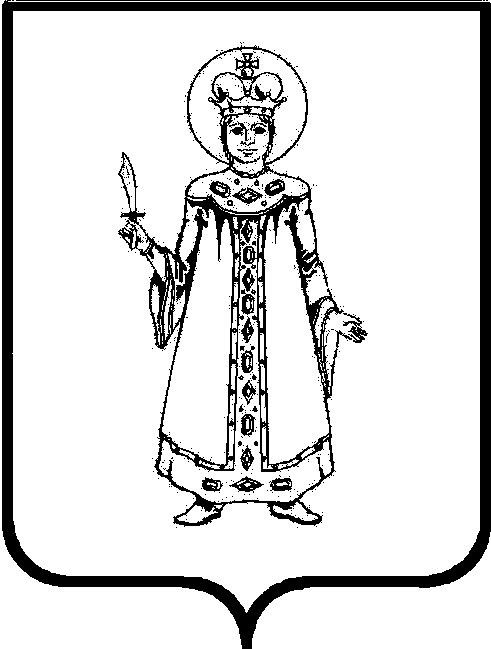 П О С Т А Н О В Л Е Н И ЕАДМИНИСТРАЦИИ СЛОБОДСКОГО СЕЛЬСКОГО ПОСЕЛЕНИЯ УГЛИЧСКОГО МУНИЦИПАЛЬНОГО РАЙОНАот 14. 11. 2014 г.      № 49 Об утверждении Порядка функционирования и использования муниципальной информационной системы в сфере закупокВ соответствии с Федеральным законом от 05.04.2013 г. № 44-ФЗ «О контрактной системе в сфере закупок товаров, работ, услуг для обеспечения государственных и муниципальных нужд», Постановлением Правительства РФ от 28.11.2013 года №1091 «О единых требованиях к региональным и муниципальным  информационным системам в сфере закупок товаров, работ, услуг для обеспечения государственных и муниципальных нужд», информацией заместителя Угличского межрайонного прокурора Елисеевой Н.М. от 20.01.2014г. № 7-7-2014 о необходимости принятия (изменения) муниципальных правовых актов, Уставом Слободского сельского поселения АДМИНИСТРАЦИЯ ПОСЕЛЕНИЯ ПОСТАНОВЛЯЕТ:1. Утвердить Порядок функционирования и использования муниципальной информационной системы в сфере закупок (Приложение).2. Опубликовать настоящее постановление в «Информационном вестнике Слободского сельского поселения» и на официальном сайте Администрации Угличского муниципального района www.uglich.ru.3. Контроль за исполнением постановления возложить на заместителя Главы поселения Аракчееву М.А.4.  Настоящее постановление вступает в силу с 1 января .Глава Слободского сельского поселения                                          Н.П. СмирноваПриложениек постановлению Администрации Слободского сельского поселения                             от 14.11.2014 г. № 49Порядокфункционирования и использования муниципальной информационной системы в сфере закупокНастоящий документ устанавливает Порядок функционирования и использования муниципальных информационных систем в сфере закупок, в соответствии с Федеральным законом "О контрактной системе в сфере закупок товаров, работ, услуг для обеспечения государственных и муниципальных нужд" (далее - Федеральный закон о контрактной системе).Требования к обеспечению интеграции муниципальных системс единой информационной системой1. Порядок формирования информации, подлежащей размещению в муниципальных системах, информационные технологии и технические средства, применяемые при создании и эксплуатации этих систем, должны обеспечивать возможность интеграции муниципальных систем с единой информационной системой в сфере закупок товаров, работ, услуг для обеспечения муниципальных нужд (далее - единая информационная система) в целях реализации требований части 10 статьи 4 Федерального закона о контрактной системе после регистрации этих систем в порядке, установление которого предусмотрено частью 6 статьи 4 Федерального закона о контрактной системе. При этом регистрация муниципальных систем в единой информационной системе осуществляется в порядке, установленном уполномоченным Правительством Российской Федерации федеральным органом исполнительной власти в соответствии с частью 6 статьи 4 Федерального закона о контрактной системе.2. В муниципальных системах в соответствии с порядком пользования единой информационной системой, установление которого предусмотрено частью 6 статьи 4 Федерального закона о контрактной системе, подлежат применению справочники, реестры и классификаторы, используемые в единой информационной системе.3. Требования к обмену информацией между муниципальными системами и единой информационной системой, способам, срокам (периодичности) передачи информации по телекоммуникационным каналам в рамках такого обмена определяются порядком пользования единой информационной системой, установление которого предусмотрено частью 6 статьи 4 Федерального закона о контрактной системе.4. Информация и документы, передаваемые из муниципальных систем в единую информационную систему, подписываются усиленной неквалифицированной электронной подписью (далее - усиленная электронная подпись), применяемой в соответствии с порядком использования усиленных электронных подписей в единой информационной системе и на электронных площадках, установление которого предусмотрено частью 3 статьи 5 Федерального закона о контрактной системе.II. Требования к функциям муниципальной системы1. Муниципальная система после интеграции с единой информационной системой должна обеспечивать взаимодействие с иными информационными системами, в рамках которого осуществляется в том числе:а) формирование, обработка, хранение и предоставление данных (в том числе автоматизированные) участникам контрактной системы в сфере закупок товаров, работ, услуг для обеспечения муниципальных нужд в рамках отношений, указанных в части 1 статьи 1 Федерального закона о контрактной системе;б) контроль за соответствием:информации об объеме финансового обеспечения, включенной в планы закупок, информации об объеме финансового обеспечения для осуществления закупок, утвержденном и доведенном до сведения заказчика;информации, включенной в планы-графики закупок, информации, содержащейся в планах закупок;информации, содержащейся в извещениях об осуществлении закупок, в документации о закупках, информации, содержащейся в планах-графиках закупок;информации, содержащейся в протоколах определения поставщиков (подрядчиков, исполнителей), информации, содержащейся в документации о закупках;условий проекта контракта, направляемого в форме электронного документа участнику закупки, с которым заключается контракт, информации, содержащейся в протоколе определения поставщика (подрядчика, исполнителя);информации о контракте, заключенном заказчиком, направляемой из региональных и муниципальных систем в реестр контрактов, условиям контракта;в) использование усиленной электронной подписи для подписания электронных документов, предусмотренных Федеральным законом о контрактной системе.2. Муниципальная система должна обеспечивать передачу в единую информационную систему, а также прием из такой системы, в том числе следующей информации и документов:а) планы закупок;б) планы-графики закупок;в) информация о реализации планов закупок и планов-графиков закупок;г) информация о закупках, предусмотренная Федеральным законом о контрактной системе, об исполнении контрактов;д) запросы пользователей муниципальных систем, в том числе запросы цен товаров, работ, услуг, предусмотренные частью 5 статьи 22 Федерального закона о контрактной системе;е) отчеты заказчиков, предусмотренные Федеральным законом о контрактной системе.III. Требования к информации, размещаемойв муниципальной системе, и программному обеспечению этой системы1. Муниципальная система должна обеспечивать безвозмездный круглосуточный доступ пользователей муниципальной системы (за исключением случаев, предусмотренных пунктами 12 и 13 настоящих единых требований) к информации, размещенной в указанной системе, для ознакомления и использования, а также для автоматической (без участия человека) ее обработки программно-аппаратными средствами иных информационных систем.2. Муниципальная система должна обеспечивать размещение информации, содержащейся в такой системе, в единой информационной системе, в том числе в целях ее опубликования на официальном сайте в информационно-телекоммуникационной сети "Интернет" (далее - официальный сайт) единой информационной системы.3. Муниципальная система должна обеспечивать размещение в них информации путем заполнения экранных форм соответствующими сведениями, размещения электронного документа в виде отдельного файла в соответствующем разделе этой системы, а также путем взаимодействия муниципальной системы с иными информационными системами.4. Программное обеспечение муниципальной системы должно обеспечивать:а) регистрацию и хранение сведений об истории движения электронных документов и информации, в том числе обо всех действиях по формированию, подписанию, размещению, изменению и удалению информации в муниципальной системе, о точном времени и содержании таких действий, а также информации о лицах, осуществлявших указанные действия;б) целостность и доступность информации, размещенной в  муниципальной системе;в) предоставление возможности определить дату и время размещения информации в муниципальной системе, а также дату и время последнего изменения информации в этих системах;г) сохранение работоспособности муниципальной системы при некорректных действиях пользователей этой системы;д) резервное копирование информации и документов в целях восстановления базы данных муниципальной системы или ее компонентов.IV. Требования к информационной безопасности муниципальной системы, режиму работы системы, правовым и организационным средствам обеспечения пользования  системы 	1. При создании и эксплуатации муниципальной системы должны выполняться требования, предусмотренные законодательными и иными нормативными правовыми актами Российской Федерации, регулирующими отношения в области защиты информации, а также требования в области использования электронной подписи.2. Суммарная продолжительность плановых перерывов в работе муниципальной системы должна соответствовать требованиям, предъявляемым к суммарной продолжительности плановых перерывов в работе единой информационной системы. При необходимости проведения плановых технических работ, в ходе которых доступ пользователей информационной системы к информации, размещенной в муниципальной системе, будет невозможен, уведомление об этом должно быть размещено на главной странице официального сайта (при его наличии) указанных систем не менее чем за сутки до начала работ, а также на официальном сайте единой информационной системы.3. В случае возникновения внеплановых перерывов в работе муниципальной системы, влекущих невозможность обеспечения доступа пользователей информационной системы к информации, размещенной в этой системе, либо невозможность передачи информации из муниципальной системы в единую информационную систему, на официальном сайте муниципальной системы (при их наличии), а также на официальном сайте единой информационной системы в срок, не превышающий 2 часов с момента прекращения доступа, размещается объявление с указанием причины, даты и времени прекращения доступа к информации, а также даты и предполагаемого времени возобновления доступа к информации.4. Программное обеспечение и технические средства муниципальной системы должны обеспечивать в электронном журнале учет операций по формированию и размещению информации в указанной системе, а также по передаче из них в единую информационную систему информации и документов, предусмотренных Федеральным законом о контрактной системе, и позволять формировать (создавать) выписки из этих электронных журналов, предоставляемые по запросам судебных, правоохранительных органов и органов, уполномоченных на осуществление контроля в сфере закупок, в порядке и случаях, которые предусмотрены законодательством Российской Федерации.5. Муниципальная система должна обеспечивать хранение информации, размещаемой в этой системе, в течение 10 лет, если иное не предусмотрено нормативными правовыми актами Российской Федерации.